Prueba de textura del suelo a mano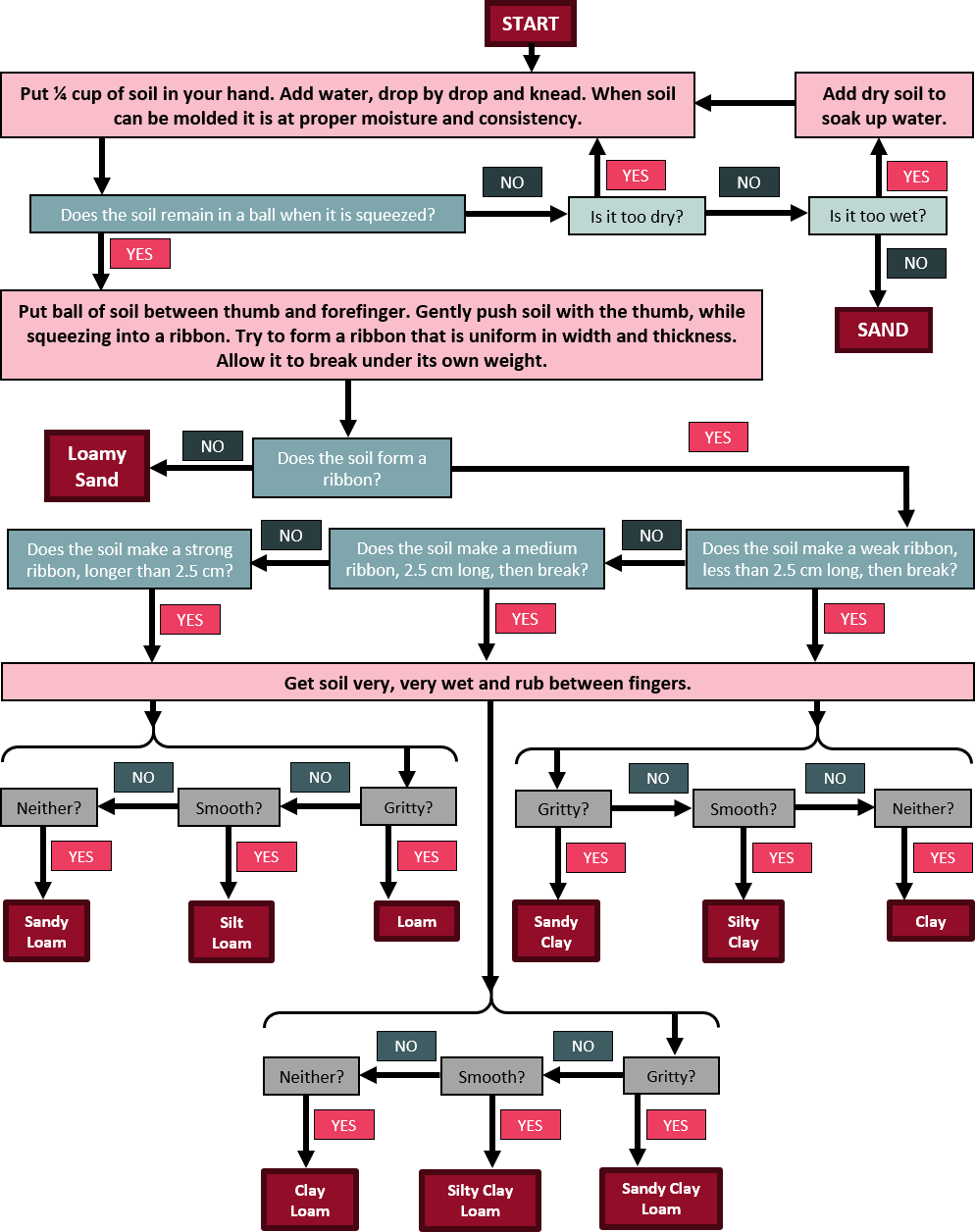 